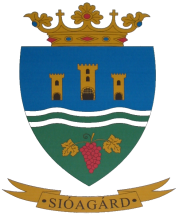 ElőterjesztésSióagárd Község Önkormányzata Képviselő-testületének2014. június 24. napján tartandó soron következő ülésére3. sz. napirendi pontTárgy: Óvodai létszámkeretek meghatározása, keret átlépés engedélyezéseElőterjesztő és előadó: Háry János polgármesterAz előterjesztést készítette: Horváth Andrea megbízott óvodavezetőTisztelt Képviselő-testület!        Az óvodai létszámok:Férőhelyek száma csoportonként 25 fő,  2   csoport működik az óvodában összes férőhelyek száma 50 főLétszám keret átlépésre nem lesz szükség.Óvodába beiratkozott 9 gyermek Távozik 15 gyermekCsaládi napközibe beiratkozott: 4 gyermek  felvehető még 1 gyermek. CSANA engedélyezett férőhelyek száma: gyermekek száma 5 főA csoport létszámok a következő  2014-2015.tanévben várhatóan:  1.   csoport                 23  fő         szabad férőhely    2 gyermek 2.   csoport                18  fő         szabad férőhely  7 gyermek Kérem a Tisztelt képviselő-testületet az előterjesztés megtárgyalására és elfogadására.Sióagárd, 2014. június 20.									Háry János									polgármester